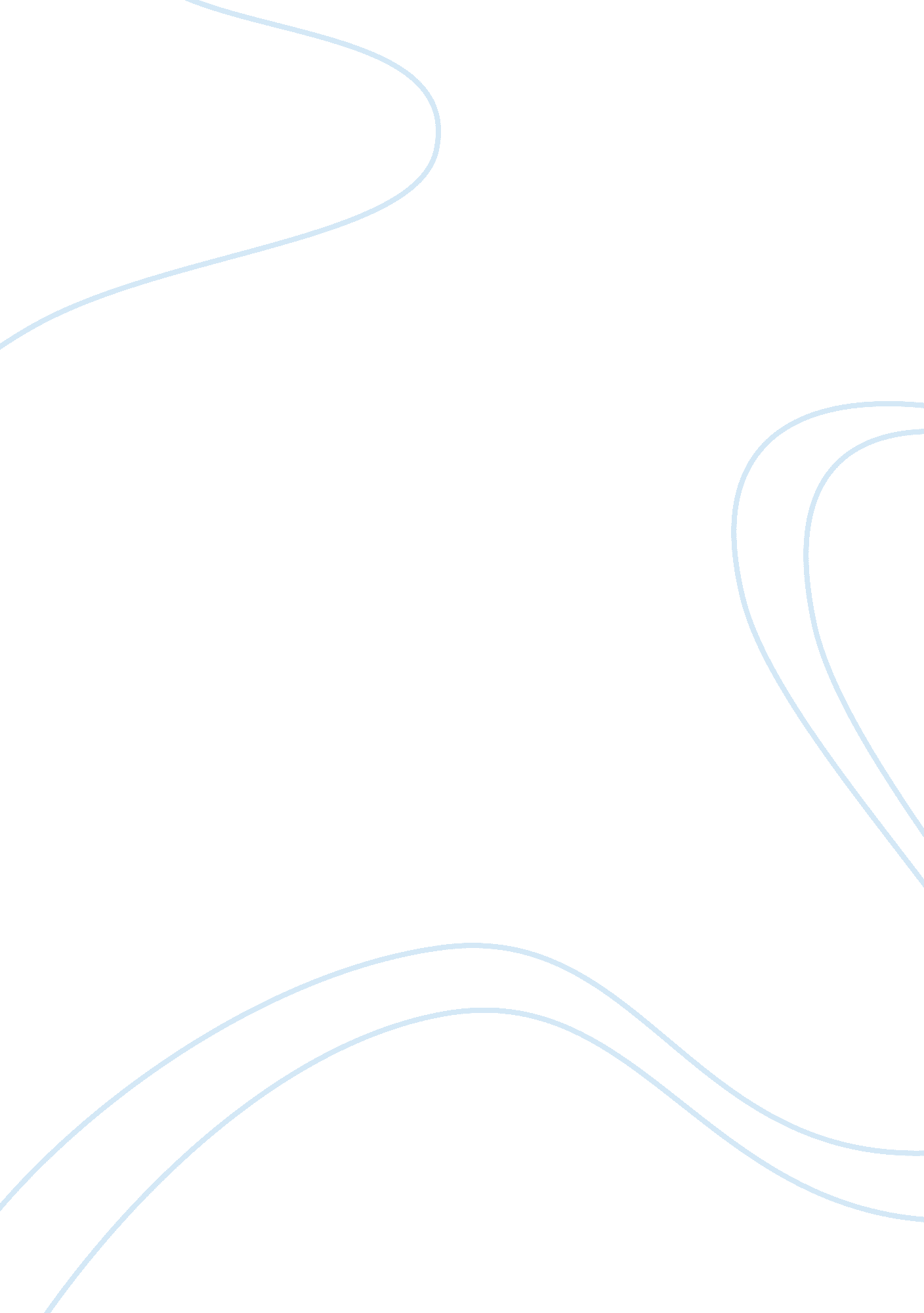 What are robots and how are they being used now days?Technology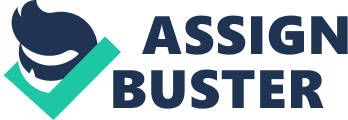 Introduction: Robots are becoming the most reliable and used man-made tools in many aspects of human life (Peter, H. 2013). Robots are mechanically self operated tools that can help us in manufacturing and in difficult surgeries such as fixing something really small that cannot be held or seen by humans. This article will explain the importance of robots and its role in making human life easier. However, we must understand that Robots will never replace humans in all aspect of live. Helpful Things that Robots do: The Robot is a tool that can do different and difficult types of jobs such as in hospitals and manufacturing. Some people feel like its more safe to let the robot do a surgery because it is very accurate. Robot can also build tiny things in manufacturing because they are faster and more accurate than humans. In some countries Robots are being used to replace house animals like dogs, cats, rabbits, rats, guinea pigs and others. These Robot Pets are machines rather than living things and can give their owners plenty of fun and they can also teach us about real animal (Parker, S. 2010). Some robots are great fun and many people like to play with them because they are more challenging and fun to play with. For example, when you play Chess against a Robot it can defeat you very easily because it can think ahead of every move it can make to win the game. Disadvantage of Robots: Robots have also many drawbacks such as it uses a lot of power to function properly. Also, if the power is out, the robot will not function. Another drawback is that the robot cost a lot ofmoneyto be built for a specific job. However, in the coming years astechnologyis improving, Robots will become more and more part of our day-to-day life and cheaper to have. As Robots become more reliable, it will take over many tasks that are currently only being handled by humans. This is one of the main reasons for the increased of unemployment now a days and more will be expected in the future as the technology continue to improve. Conclusion: Now days Robots are very helpful and widely used in many aspects of our day-to-day life. They are considered smart tools that can be programmed to perform certain tasks that are normally handled by humans in a faster and more accurate way. However, we must understand that Robots will never replace humans in all aspects of life. At the end of the day they are only machines that are created by humans! 